
АДМИНИСТРАЦИЯ ПОСЕЛКА КЕДРОВЫЙ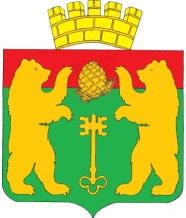 КРАСНОЯРСКОГО КРАЯП О С Т А Н О В Л Е Н И ЕОб организации мер пожарной безопасности на территории поселка Кедровый Красноярского края к пожароопасному периоду 2022 года
В целях усиления мер пожарной безопасности, направленных на предупреждение возникновения чрезвычайных ситуаций, обусловленных природными пожарами, в соответствии с Федеральным законом 
от 21.12.1994г. №68-ФЗ «О защите населения и территорий от чрезвычайных ситуаций природного и техногенного характера», Федеральным законом 
от 21.12.1994г. №69-ФЗ «О пожарной безопасности», руководствуясь уставом поселка Кедровый Красноярского краяП О С Т А Н О В Л Я Ю:Утвердить План мероприятий по обеспечению пожарной безопасности на территории поселка Кедровый Красноярского края к пожароопасному периоду 2022 года согласно приложению к настоящему постановлению.Контроль исполнения настоящего постановления оставляю за собой.Настоящее постановление вступает в силу со дня его подписания.Приложениек постановлению №442-п
от 23.12.2021 годаПЛАН 
мероприятий по обеспечению пожарной безопасности 
на территории поселка Кедровый Красноярского края к пожароопасному периоду 2022 года23.12.2021п. Кедровый№442-пГлава поселка Кедровый 
Красноярского краяВ.И. ДюбинУТВЕРЖДАЮГлава поселка КедровыйКрасноярского края, 
председатель КЧС и ПБМ.П.   ___________________     _______________      (подпись)                  (инициалы, фамилия) «___» __________ 20___ года№ п/пМероприятиеСрок исполненияОтветственные за исполнение1.Проведение заседания КЧС об обеспечении пожарной безопасности и подготовке к весенне-летнему пожароопасному периоду 2022г.МартПредседатель КЧС и ОПБ2.Устройство минерализованных полос вокруг п. Кедровый Красноярского края, садовых участковАпрель-МайСентябрь-ОктябрьЗаместитель главы поселка Кедровый3.Введение запрета на разведение костров и сжигание мусораВ течение всего пожароопасного периодаГлава поселка Кедровый4.Введение особого противопожарного режима на территории п. Кедровый Красноярского краяВ случае повышения пожарной опасностиГлава поселка Кедровый5.Организация работы комиссии по осмотру квартир, мест проживания неблагополучных семей, направленную на выявление нарушений требований пожарной безопасностиНе реже 3-х раз в годЗаместитель главы поселка Кедровый6.Проверка работоспособности источников наружного противопожарного водоснабженияНе реже 2-х раз в годЗаместитель главы поселка Кедровый7.Обеспечение свободного подъезда 
к источником наружного противопожарного водоснабженияПостоянноЗаместитель главы поселка Кедровый8.Обеспечение надлежащего состояния источников наружного противопожарного водоснабженияПостоянноЗаместитель главы поселка Кедровый9.Организация работы патрульных, патрульно-маневренных группВ течение всего пожароопасного периодаЗаместитель главы поселка Кедровый10.Организация уборки территории муниципального образования, садовых участков, в том числе заброшенных, от сухой травы и листьев, бытовых и иных отходов.В течение всего пожароопасного периодаЗаместитель главы поселка Кедровый, Председатель садоводческого товарищества11.Доведение мер пожарной безопасности на общих собраниях до членов садоводческих товариществВ течение всего пожароопасного периодаПредседатель садоводческого товарищества12.Проверка чердачных и подвальных помещений, обеспечение отчистки от горючих материаловПостоянноДиректора управляющих компаний13.Проведение в образовательных учреждениях дополнительных занятий со школьниками с целью предупреждения пожаров по причине детской шалости с огнемНе реже 2-х раз в годРуководители образовательных учреждений14.Организация и проведение практических тренировок по эвакуации людей на объектах с массовым пребыванием людейНе реже 1 раза в полугодиеРуководители учреждений15.Организация пропаганды мер пожарной безопасности по средствам информационной сети «Интернет»В течение всего пожароопасного периодаАдминистрация п. Кедровый16.Организация деятельности административной комиссии по выявлению и привлечению к ответственности лиц, виновных в нарушении требований пожарной безопасности и возникновении пожаровПостоянноАдминистрация п. Кедровый